BT Door Hardware (Formal Regulations)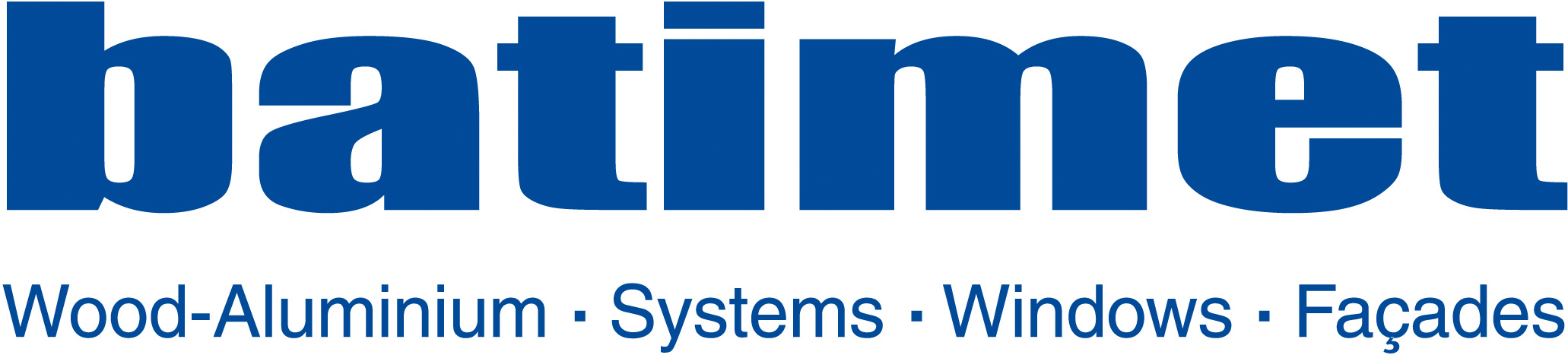 For batimet TA35 DSE Single SashThis section deals with the basic hardware for the respective type of opening. With due consideration of load transduction, additional parts such as hinges and locking devices, or additional mountings are used in accordance with the batimet measurement tables. Further additional parts such as turnstiles, opening restrictors, locks, and levers are described separately. There is a 10-year guarantee for the functioning of the hardware. The opportunity must be provided for service and maintenance of the hardware. If, because of the sash sizes specified in the tender, special measures must be taken to ensure long-term use (adhesives for glazing, special screws, reinforcement of profiles and hardware etc.), these shall be taken into account under the item specified, without separate description. Proof of the long-term functioning of the building part must be provided in written form including confirmation from the system provider. BT 01 Hardware for Single Sash DoorsDoor hinges according to the description and suitable for the expected loads. Bar-latch lock, stainless steel faceplate, bar (with saw protection), and latch nickel-plated, prepared for profile cylinder. Locking plate with/without/ E-opener.Inside with door lever, batimet, stainless steel. Outside with door handle, batimet, stainless steel, Length: 600mm.Overhead door closer: Slide rail with latch stop, closer size according to width of door sash.BT 03 Hardware for Single Sash Anti-Panic Doors, Closing Function B (acc. to DIN EN 179)Door hinges according to the description and suitable for the expected load. Anti-panic bar-latch lock with automatic locking, without changer, stainless steel faceplate, bar (with saw protection), and latch nickel-plated, prepared for profile cylinder. Wear plate with/ without E-opener.Inside with door lever, batimet, stainless steel. Outside with door handle, batimet, stainless steel, length: 600mm.Overhead door closer: Slide rail with latch stop, closer size according to width of door sash. BT 05 Hardware for Single Sash Anti-Panic Doors Closing Function B (acc. to DIN EN 1125)Roller door hinges as per description and corresponding to the expected load. Anti-panic bar-latch lock with automatic locking, without change, stainless steel faceplate, bar, and latch nickel-plated, split spindle, prepared for profile cylinders. Wear plate.Inside with bar grip hardware conforming to DIN EN 1125, batimet, stainless steel. Outside with door handle, batimet, stainless steel, length: 600mm.Overhead door closer: Slide rail with latch stop, closer size according to width of door sash. BT 07 Hardware for Single Sash Doors Safety Class RC 2 (WK2) Door hinges as per description and corresponding to the expected load. Bar-latch lock, safety bolts in conformity with system test approval. Profile cylinder with drill and pull protection, Class 2 DIN 18252 and anti-drill safeguard. Claw bolt lock, self-locking with claw bolt combination and bar (main lock) latch, bar and claw round bolts, gloss nickel-plated.Wear plate with/without E-opener. Through-going closing strip.Glazing at least P4A safety glass in conformity with DIN EN 356.Inside with door lever, batimet, stainless steel. Outside with door handle, batimet, stainless steel, length: 600mm.Overhead door closer: Slide rail with latch stop, closer size according to width of door sash.